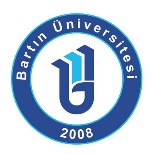 DESTEK ELEMANI ATAMA YAZISI…………………………………………Firmasında, İş Sağlığı ve Güvenliği çalışmaları kapsamında yapılacak olan faaliyetlerde işyerimizde Destek Elemanı olarak aşağıda adı soyadı ve görevi yazılı kişi atanmıştır. Destek elemanı asli görevinin yanında iş sağlığı ve güvenliği ile ilgili önleme, koruma, tahliye, yangınla mücadele, ilk yardım ve benzeri konularda özel olarak görevlendirilmiş olup bu konularda kendisine verilen görevleri yerine getirmekle sorumludur.                         …..                                                                                   …..                        İmza                                                                                İmza                Destek Elemanı                                                        İşveren/İşveren vekili                                             